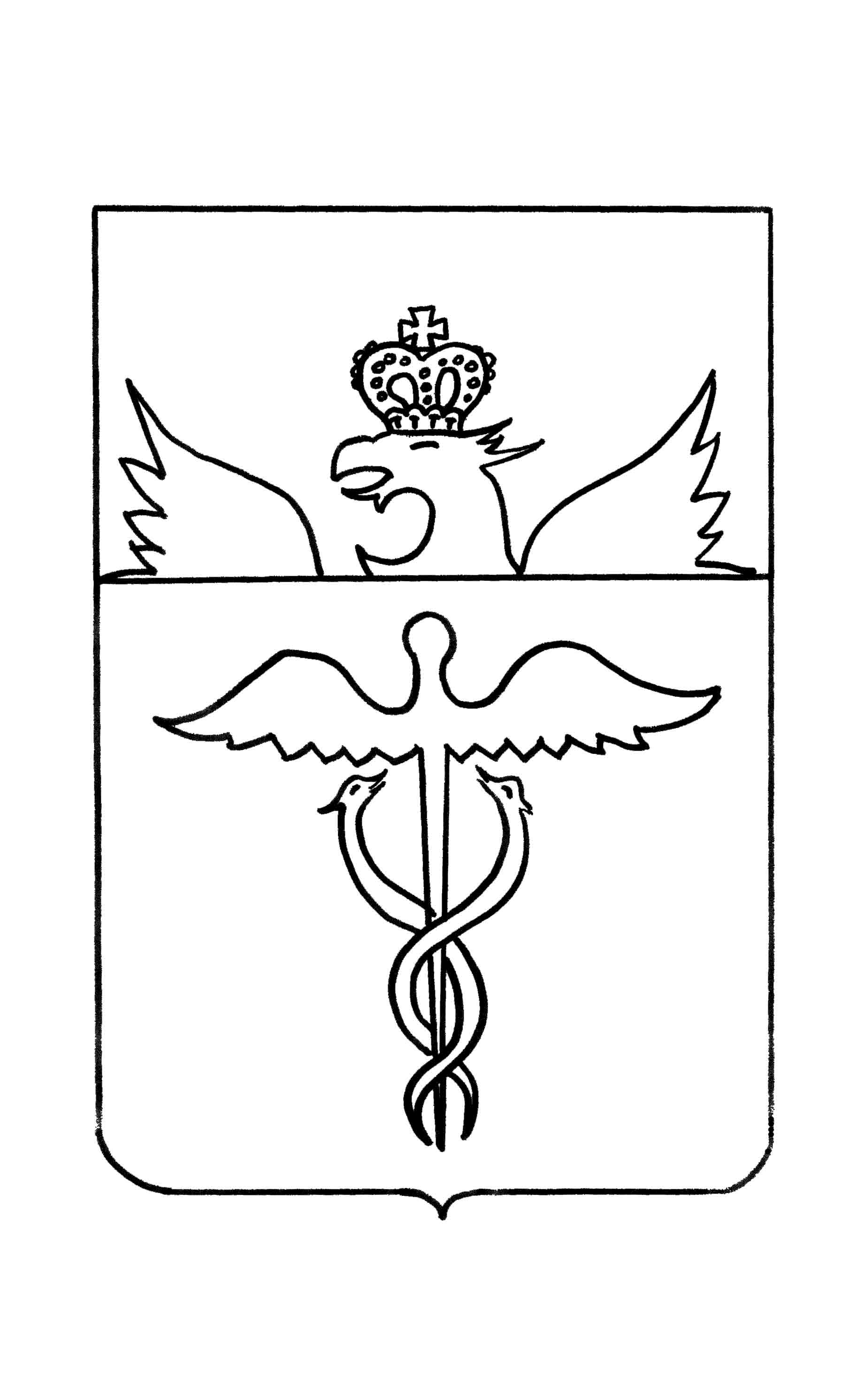 Администрация Козловского сельского поселения Бутурлиновского муниципального районаВоронежской областиПОСТАНОВЛЕНИЕОт 29.10.2021года № 45	В соответствии с пунктом 5 ст. 264.2. Бюджетного кодекса Российской Федерации, пунктом 33 Положения о бюджетном процессе в Козловском сельском поселении, утвержденного решением Совета народных депутатов Козловского сельского поселения от 31.08.2015 года № 241, администрация Козловского сельского поселения Бутурлиновского муниципального района воронежской областиПОСТАНОВЛЯЕТ:Утвердить отчет об исполнении бюджета Козловского сельского поселения Бутурлиновского муниципального района Воронежской области за 9 месяцев 2021 года.Глава Козловскогосельского поселения                                         В.С.Раковский                                            Утвержден                                                                       постановлением администрации 						Козловского сельского поселения 						от 29.10.2021 г.№ 45ОТЧЕТОб исполнении бюджета Козловского сельского поселения Бутурлиновского муниципального района Воронежской области за 9месяцев 2021 года.Исполнение бюджета по доходам.За 9 месяцев2021 года исполнение бюджета Козловского сельского поселения по доходам при плане 13 391,8 тыс. рублей составило 7 612,5 тыс. рублей, или 56,8% к годовым назначениям.По налоговым доходам при уточненном годовом плане 4153,0тыс. рублей, поступление составило 1878,5тыс. рублей, в том числе:- налог на доходы физических лиц-	249,6 тыс. рублей;-единый сельскохозяйственный налог -     1,2тыс. рублей;- налог на имущество физических лиц – 5,9тыс. рублей;- земельный налог –                                    1618,6 тыс. рублей;- государственная пошлина -                      3,2 тыс. рублей.      По неналоговым доходам при плане 472 тыс. рублей поступление составило 199,5 тыс. рублей или 42,3%.За 9 месяцев 2021 года в бюджете Козловского сельского поселения при уточненном плане на год 8 766,8 тыс. рублей безвозмездные поступления составили в общей сумме 5 534,5 тыс. рублей, или 63,1 %.Исполнение бюджета по расходам.Исполнение бюджета Козловского сельского поселения по расходам за 9месяцев 2021 года составляет 8 531,5 тыс. рублей при годовом плане 14 873,6тыс. рублей или 57,4%.Расходы культурной сферы бюджета при годовом плане2842,0тыс. рублей профинансированы на сумму 1 632,5 тыс. рублей, или 57,4% к годовому плану.По разделу «Общегосударственные вопросы» расходы при годовом плане 2910,0 тыс. рублей исполнены в сумме 2080 тыс. рублей, или 71,5% к годовому плану.По разделу «Национальная оборона» расходы при годовом плане 226,5 тыс. рублей исполнены в сумме 169,8 тыс. рублей, или 75% к годовому плану.По разделу «Защита населения и территории от чрезвычайных ситуаций природного и техногенного характера, пожарная безопасность» при годовом плане 192,6 тыс. рублей расходы исполнены в сумме 144,8 тыс. рублей, или 75,2% к годовому плану.По разделу «Национальная экономика» расходы при годовом плане 5 950,4 тыс. рублей исполнены в сумме 2 067,6 тыс. рублей или 34,7% к годовому назначению.По разделу «Здравоохранение» расходы при годовом плане 85 тыс. рублей исполнены в сумме 84 тыс. рублей или 98,8%.По подразделу «Благоустройство» расходы при годовом плане 2 474,5 тыс. рублей исполнены в сумме 2 225,2тыс. рублей, что составляет 89,9 % к годовому плану.По подразделу «Социальная политика» расходы при годовом плане 150,6 тыс. рублей исполнены в сумме 96,7 тыс. рублей или 64,2% к годовому плану.Задолженности по оплате труда и начислениям на ФОТ работникам бюджетных учреждений, финансируемых из бюджета Козловского сельского поселения по состоянию на 01.10.2021 года не имеется.Источники финансирования дефицита бюджета.За 9месяцев 2021 года бюджет Козловского сельского поселения исполнен с дефицитом 919 тыс. рублей.Главный бухгалтер                                                       И.Н.ТырноваГлавный бухгалтер: И.Н.ТырноваОб утверждении отчета об исполнении бюджета Козловского сельского поселения Бутурлиновского муниципального района Воронежской области за 9 месяцев 2021годаПриложение 1Приложение 1Приложение 1Приложение 1 к отчету об исполнении бюджета к отчету об исполнении бюджета к отчету об исполнении бюджета к отчету об исполнении бюджетаКозловского сельского поселения     Козловского сельского поселения     Козловского сельского поселения     Козловского сельского поселения                                                                            за 9 месяцев 2021года                                                                       за 9 месяцев 2021года                                                                       за 9 месяцев 2021года                                                                       за 9 месяцев 2021года                                                                       за 9 месяцев 2021годаИсполнение бюджета Козловского сельского поселения по доходамИсполнение бюджета Козловского сельского поселения по доходамИсполнение бюджета Козловского сельского поселения по доходамИсполнение бюджета Козловского сельского поселения по доходамИсполнение бюджета Козловского сельского поселения по доходамза 9 месяцев 2021 годарублейрублейКод бюджетной классификацииРасшифровка кода бюджетной классификацииПлан на годИсполнено% к плану на год8 50 00000 00 0000 000Доходы бюджета - ИТОГО13 391 791,717 612 543,2056,81 00 00000 00 0000 000НАЛОГОВЫЕ И НЕНАЛОГОВЫЕ ДОХОДЫ4 625 000,002 077 999,6844,91 01 02000 01 0000 110Налог на доходы физических лиц274 000,00249 583,0691,11 03 02000 01 0000 110 Доходы от уплаты акцизов1 05 03000 01 0000 110Единый сельскохозяйственный налог1 268,791 06 01000 00 0000 110Налоги на имущество физических лиц110 000,005 888,735,41 06 06000 00 0000 110Земельный налог3 762 000,001 618 587,4343,01 08 04000 01 0000 110Государственная пошлина за совершение нотариальных действий (за исключением действий, совершаемых консульскими учреждениями Российской Федерации)7 000,003 200,0045,71 11 05000 00 0000 120Доходы, получаемые в виде арендной либо иной платы за передачу в возмездное пользование государственного и муниципального имущества (за исключением имущества бюджетных и автономных учреждений, а также имущества государственных и муниципальных унитарных предприятий, в том числе казенных)448 000,00175 896,0039,3113 00000 00 0000 000Доходы от оказания платных услуг и компенсации затрат государства12 000,007 000,0058,3114 02000 00 0000 000Доходы от реализации имущества, находящегося в государственной и муниципальной собственности 116 90000 00 0000 140Штрафы, санкции, возмещение ущерба7 385,67117 05000 00 0000 180Прочие неналоговые доходы12 000,009 190,0076,62 00 00000 00 0000 000Безвозмездные поступления8 766 791,715 534 543,5263,12 02 00000 00 0000 000Безвозмездные поступления от других бюджетов бюджетной системы РФ7 766 791,714 534 543,5258,42 02 10000 00 0000 150Дотации бюджетам бюджетной системы Российской Федерации 626 000,00521 670,0083,32 02 15001 10 0000 150Дотации бюджетам поселений на выравнивание бюджетной обеспеченности626000,00521 670,0083,32 02 30000 00 0000 150Субвенции бюджетам субъектов Российской Федерации и муниципальных образований226 500,00169 800,0075,02 02 40000 00 0000 150Иные межбюджетные трансферты6 914 291,713 843 073,5255,62 02 40014 10 0000 150Межбюджетные трансферты, передаваемые бюджетам сельских поселений из бюджета муниципальных районов на осуществление части полномочий по решению вопросов местного значения в соответствии с заключенными соглашениями 1 713 480,001 098 431,7064,12 02 45160 10 0000 150Межбюджетные трансферты, передаваемые бюджетам сельских поселений для компенсации дополнительных расходов, возникших в результате решений, принятых органами власти другого уровня31 900,0031 900,00100,02 02 49999 10 0000 150Прочие межбюджетные трансферты, передаваемые бюджетам сельских поселений из бюджета5 168 911,712 712 741,8252,52 07 05030 10 0000 150Прочие безвозмездные поступления в бюджеты сельских поселений1 000 000,001 000 000,00100,0Приложение 2Приложение 2Приложение 2Приложение 2к отчету об исполнении бюджетак отчету об исполнении бюджетак отчету об исполнении бюджетак отчету об исполнении бюджетак отчету об исполнении бюджетаКозловскогосельского поселенияКозловскогосельского поселенияКозловскогосельского поселенияКозловскогосельского поселенияКозловскогосельского поселенияза 9 месяцев 2021 годаза 9 месяцев 2021 годаза 9 месяцев 2021 годаза 9 месяцев 2021 годаза 9 месяцев 2021 годаИсполнение бюджета Козловского сельского поселения по расходамИсполнение бюджета Козловского сельского поселения по расходамИсполнение бюджета Козловского сельского поселения по расходамИсполнение бюджета Козловского сельского поселения по расходамИсполнение бюджета Козловского сельского поселения по расходамИсполнение бюджета Козловского сельского поселения по расходамза 9 месяцев 2021года.за 9 месяцев 2021года.за 9 месяцев 2021года.за 9 месяцев 2021года.за 9 месяцев 2021года.за 9 месяцев 2021года.рублей Код бюджетной классификацииРасшифровка кода бюджетной классификацииПлан на годПлан на годИсполнено% к плану на год0100  0000000  000  000Общегосударственные вопросы2 910 040,002 910 040,002 080 076,9671,50102  0000000 000 000Функционирование высшего должностного лица800000,00800000,00551 428,1068,90104  0000000  000  000Функционирование местных администраций2087 040,002087 040,001 514 648,8672,60111  0000000  000  000 Резервные фонды5000,005000,0001 13 0000000 000 000Другие общегосударственные вопросы18 000,0018 000,0014 000,0077,80200  0000000 000 000Национальная оборона226 500,00226 500,00169 800,0075,00300 0000000  000  000Национальная безопасность и правоохранительная деятельность192 600,00192 600,00144 874,7275,20400 0000000  000  000Национальная экономика5 950 423,745 950 423,742 067 575,4434,70500  0000000  000  000Жилищно-коммунальное хозяйство2 474 535,972 474 535,972 225 217,5689,90503  0000000  000  000Благоустройство2 474 535,972 474 535,972 225 217,5689,90800  0000000  000  000Культура, кинематография2 842 000,002 842 000,001 632 564,8157,40801  0000000  000  000Культура2 842 000,002 842 000,001 632 564,8157,40900  0000000  000  000Здравоохранение85 040,0085 040,0084 041,3798,81000  0000000  000  000Социальная политика150 560,00150 560,0096 711,6864,21001  0000000  000 000Пенсионное обеспечение150 560,00150 560,0096 711,6864,21301 0000000000 000Обслуживание муниципального долга1 000,001 000,001403 0000000 000 000Иные межбюджетные трансферты40900,0040900,0030 675,00759800  0000000  000  000Расходы бюджета - ВСЕГО14 873 599,7114 873 599,718 531 537,5457,47900  0000000  000  000Результат исполнения бюджета (дефицит "-", профицит "+")-1 481 808-1 481 808-918 994,34Приложение 3Приложение 3Приложение 3к отчету об исполнении бюджетак отчету об исполнении бюджетак отчету об исполнении бюджетак отчету об исполнении бюджетаКозловского сельского поселенияКозловского сельского поселенияКозловского сельского поселенияКозловского сельского поселенияза 9 месяцев 2021 годаза 9 месяцев 2021 годаза 9 месяцев 2021 годаза 9 месяцев 2021 годаИсточники финансирования дефицита бюджета Козловского сельского поселенияИсточники финансирования дефицита бюджета Козловского сельского поселенияИсточники финансирования дефицита бюджета Козловского сельского поселенияИсточники финансирования дефицита бюджета Козловского сельского поселенияза 9 месяцев 2021 года.за 9 месяцев 2021 года.за 9 месяцев 2021 года.за 9 месяцев 2021 года.рублей Код бюджетной классификацииРасшифровка кода бюджетной классификацииПлан на годИсполнено90  00 00 00 00 0000 000 Источники финансирования дефицита бюджетов - всего1 481 808,00918 994,3401 03 00 00 00 0000 000Бюджетные кредиты от других бюджетов бюджетной системы Российской Федерации-60 000,0001 03 01 00 10 0000 810Погашение бюджетами сельских поселений кредитов от других бюджетов бюджетной системы Российской Федерации в валюте Российской Федерации-60 000,0001 05 00 00 00 0000 000Изменение остатков средств на счетах по учету средств бюджета1 541 808,00918 994,3401 05 00 00 00 0000 500увеличение остатков средств бюджетов-13 391 791,71-7 612 543,2001 05 02 00 00 0000 500Увеличение прочих остатков средств бюджетов-13 391 791,71-7 612 543,2001 05 02 01 00 0000 510увеличение прочих остатков денежных средств бюджетов-13 391 791,71-7 612 543,2001 05 02 01 10 0000 510увеличение прочих остатков денежных средств бюджетов поселений-13 391 791,71-7 612 543,2001 05 00 00 00 0000 600уменьшение остатков средств бюджетов14 873 599,718 531 537,5401 05 02 00 00 0000 600уменьшение прочих остатков средств бюджетов14 873 599,718 531 537,5401 05 02 01 00 0000 610уменьшение прочих остатков денежных средств бюджетов14 873 599,718 531 537,5401 05 02 01 10 0000 610уменьшение прочих остатков денежных средств бюджетов сельских поселений14 873 599,718 531 537,54